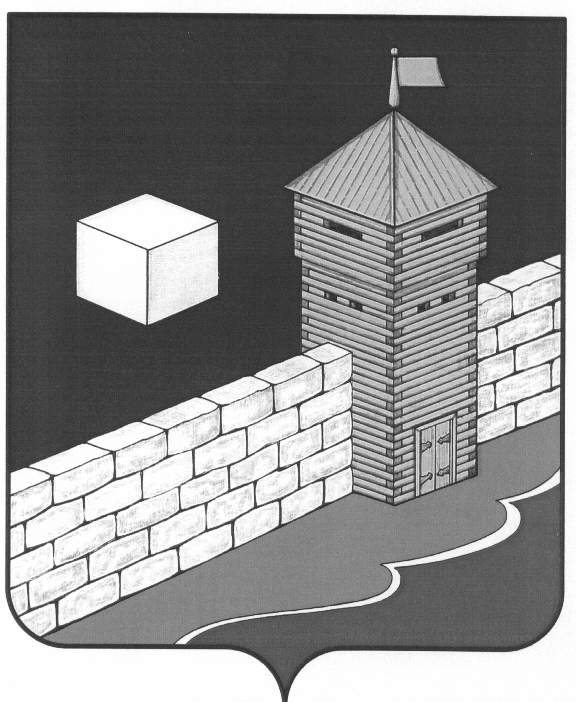 АДМИНИСТРАЦИЯ НОВОБАТУРИНСКОГО СЕЛЬСКОГО ПОСЕЛЕНИЯПОСТАНОВЛЕНИЕ456573, п. Новобатурино Еткульского района, Челябинской области, ул. Центральная,4 тел, факс  8 ( 351) 9-93-6819.01. 2015 г.  №  02 п. Новобатурино Об утверждении формы  справок одоходах, расходах  и обязательствахимущественного характера и внесенииизменений в  постановления администрации Новобатуринского сельского поселения     В соответствии  с Указом Президента Российской Федерации от 23.06.2014 года № 460 «Об утверждении формы  справок о доходах, расходах  и обязательствах имущественного характера и внесении  изменений в некоторые  акты Президента Российской Федерации» администрация Новобатуринского сельского поселения ПОСТАНОВЛЯЕТ:Отменить подпункт 2,3,4,5 пункта 1 постановления администрации Новобатуринского сельского поселения «Об    утверждении     Положения                 о представлении   гражданами, претендующими  на замещение    должностей руководителей муниципальных  учреждений, и    лицами, замещающими              должности руководителей  муниципальных учреждений, сведений   о   своих доходах,  об  имуществе            и обязательствах имущественного    характера, а  также  о доходах, об  имуществе                 и обязательствах имущественного    характера  своих  супруги   (супруга)                             и несовершеннолетних         детей».  Руководствоваться для предоставления сведений о доходах, расходах и обязательствах имущественного характера    формой, утвержденной Указам Президента Российской Федерации от 23.06.2014 года за № 460. Шундеевой Г.В. ознакомить муниципальных служащих администрации Новобатуринского сельского поселения и  лиц, замещающих должности руководителей муниципальных учреждений, с настоящим постановлением и правилами заполнения форм справок о   доходах,  об  имуществе            и обязательствах имущественного    характера, а  также  о доходах, об  имуществе и обязательствах имущественного    характера  своих  супруги   (супруга)                             и несовершеннолетних         детей».Контроль исполнения настоящего постановления оставляю за собой.      Глава Новобатуринского      сельского поселения                                     А.М. Абдулин